This report is submitted pursuant to 7 CFR 986.177 and 7 CFR 986.178 and is subject to audit verification by the American Pecan Council (7 CFR 986.79).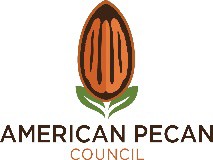 Please note:  The completed form must be delivered to the American Pecan Council no later than the tenth day of the month.You need only insert data in the blank WHITE cells. The APC staff will complete any information in the 'SHADED' cells. If completing the form electronically, once the information is entered, the column totals will be calculated automatically. If completing the form by hand, the amounts you provide will be added to the data submitted in the previous period and totaled by the APC staff.The following are instructions for completing APC Form 2:Month: Enter the month being reported upon. Handler Number: Enter the Handler Number.PART I- Pecans Purchased Outside of the United States:Enter the Month the purchased Pecans entered the United States.Enter the Country of Origin for the Pecans entering the United States.Enter the amount of Inshell, or Shelled Meats, in pounds, entering the United States.Report the Variety of any Inshell Pecans entering the United States.PART II- Inshell Pecans Exported to Mexico for Shelling and Returned to the United States as Shelled MeatsEnter the month the Inshell was shipped to MexicoEnter the amount of Inshell, in pounds, shipped to Mexico for processingEnter the month that the Shelled meats were returned to the United StatesEnter the amount of Shelled Meats, in pounds, that were returned to the United StatesUPON COMPLETION: Read the Certification statement at the bottom of the form and write in/type the Handler/Company name. Then sign and date the form in the spaces provided and fax or email to:AMERICAN PECAN COUNCIL: Fax (866) 232-0085 or e-mail to forms@americanpecan.com.According to the Paperwork Reduction Act of 1995, an agency may not conduct or sponsor, and a person is not required to respond to a collection of information unless it displays a valid OMB control number. The valid OMB control number for this information collection is 0581-0291. The time required to complete this information collection is estimated to average 20 minutes per response, including the time for reviewing instructions, searching existing data sources, gathering and maintaining the data needed, and completing and reviewing the collection of information.In accordance with Federal civil rights law and U.S. Department of Agriculture (USDA) civil rights regulations and policies, the USDA, its Agencies, offices, and employees, and institutions participating in or administering USDA programs are prohibited from discriminating based on race, color, national origin, religion, sex, gender identity (including gender expression), sexual orientation, disability, age, marital status, family/parental status, income derived from a public assistance program, political beliefs, or reprisal or retaliation for prior civil rights activity, in any program or activity conducted or funded by USDA (not all bases apply to all programs). Remedies and complaint filing deadlines vary by program or incident.Persons with disabilities who require alternative means of communication for program information (e.g., Braille, large print, audiotape, American Sign Language, etc.) should contact the responsible Agency or USDA’s TARGET Center at (202) 720-2600 (voice and TTY) or contact USDA through the Federal Relay Service at (800) 877-8339. Additionally, program information may be made available in languages other than English. To file a program discrimination complaint, complete the USDA Program Discrimination Complaint Form, AD-3027, found online at http://www.ascr.usda.gov/complaint_filing_cust.html and at any USDA office or write a letter addressed to USDA and provide in the letter all of the information requested in the form. To request a copy of the complaint form, call (866) 632-9992. Submit your completed form or letter to USDA by: (1) mail: U.S. Department of Agriculture Office of the Assistant Secretary for Civil Rights 1400 Independence Avenue, SW Washington, D.C. 20250-9410; (2) fax: (202) 690-7442; or (3) email: program.intake@usda.gov. USDA is an equal opportunity provider, employer, and lender.ACP Form 2 (Rev. 9/2019) 	OMB 0581-0291APC FORM 2	Month:	Handler Number:	Part I: PECANS PURCHASED OUTSIDE THE UNITED STATESThis report is submitted pursuant to 7 CFR 986.177 and is subject to audit verification by the American Pecan Council (7 CFR 986.79).*NOTE: Shelled Meats are converted to inshell using a yield of 50% (multiplying the shelled meats by '2'.) The form automatically makes this calculation.Part II: INSHELL PECANS EXPORTED TO MEXICO FOR SHELLING AND RETURNED TO THE UNITED STATES AS SHELLED MEATSThis report is submitted pursuant to 7 CFR 986.178 and is subject to audit verification by the American Pecan Council (7 CFR 986.79).(Name of Handler/Company):(Handler Address):	(Signature)DateCertification Statement: The making of any false statements or representations in any matter within the jurisdiction of any agency of the United States, knowing it to be false, is a violation of title 18, section 1001, of the United States Code, which provides for a penalty of a fine for individuals and for organizations or imprisonment, or both.Upon completion, fax or email form to American Pecan Council: Fax - (866) 232-0085; Email - forms@americanpecan.com.APC Form 2 (Rev. 9/2019)OMB 0581-0291American Pecan Council P.O. Box 100398Fort Worth, Texas 76185 (817) 916-0020forms@americanpecan.comPECANS PURCHASED OUTSIDE OF THE UNITED STATESAPC Form 2 - Instructions§986.81 Confidential information:All reports and records submitted by handlers to the Council staff, which include data or information constituting a trade secret or disclosing the trade position, or financial condition or business operations of the handler, shall be kept in the custody of one or more employees of the Council and shall be disclosed to no person except the Secretary of Agriculture.Month ImportedCountry of OriginShelled Meats (lbs)*Inshell (lbs)Inshell VarietyInshell VarietyTotal (Inshell Basis)+=0.00+=0.00+=0.00+=0.00+=0.00+=0.00+=0.00+=0.00TOTALS0	+0	+0==0.00INSHELL exported to Mexico for ShellingINSHELL exported to Mexico for ShellingINSHELL exported to Mexico for ShellingINSHELL exported to Mexico for ShellingINSHELL exported to Mexico for ShellingDate INSHELLCurrent Period (lbs)Current Period (lbs)Prior Period YTD (lbs)Total Year to Date (lbs)+=0+=0+=0SHELLED MEATS, produced from U.S. INSHELL, being returned to the U.S.SHELLED MEATS, produced from U.S. INSHELL, being returned to the U.S.SHELLED MEATS, produced from U.S. INSHELL, being returned to the U.S.SHELLED MEATS, produced from U.S. INSHELL, being returned to the U.S.SHELLED MEATS, produced from U.S. INSHELL, being returned to the U.S.Date SHELLEDMEATS importedCurrent PeriodCurrent PeriodPrior Period YTDTotal Year to Date+=0+=0+=0